IHCUS BREEDER REFERRAL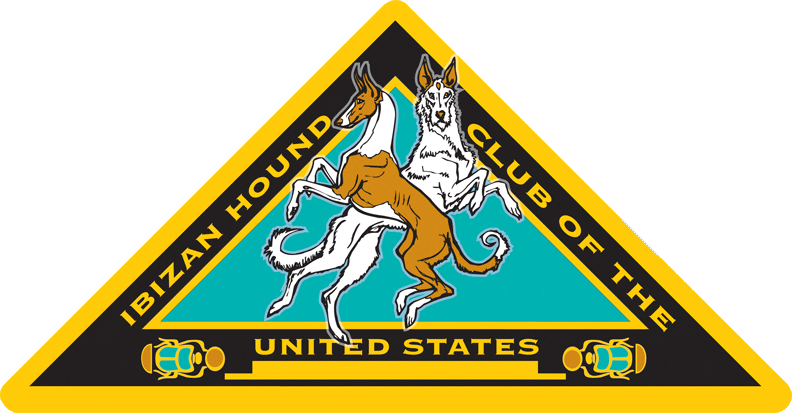 LITTER/ADULT APPLICATIONFor listing a specific Litter and/or available Adult(s)  This application is derived from the IHCUS approved Breeder Referral program for those breeders who wish to update their listing with information about a litter or adult they wish listed.  The main “Breeder Referral Application/Agreement must be filled out and approved prior to any litter or adults being listed.Being listed with IHCUS Breeder Referral is a privilege. In addition to the provisions of the Code of Ethics you are also obligated to document the IHCUS health tests required for a listing and to be a member in good standing. (See the terms that you agreed to in your application to Breeder Referral)Upon meeting the requirements your information will be posted on the IHCUS website under Breeders Referral for your litter or adults which are available.Duration: Each listing will be until the litter/adult(s) are no longer available. Please notify Breeder Referral with changes or cancellation to keep your listing current.Here is what will be posted on the IHCUS website unless you indicate otherwise:AKC Breeder of Merit       Yes 	   NoAKC Breeder of Merit members will be noted and listed at the top of the Breeder Referral listings.Litter Information ~~~~~~~~~~~~~~~~~~~~~~~~~~~~~~~~~~~~~~~~~~~~~~~~~~~~~~~~~~~~~~~~~~~~~~Adult Information   Required HEALTH CHECKS: Being listed on IHCUS Breeder Referral is a privilege. The IHCUS Code-of-Ethics states, “Each member will check their dogs for hereditary defects before breeding them”.  In order for a litter to be listed on IHCUS Breeder Referral you must: Provide the following on both Sire and Dam CHIC number Or proof that all required test have been performed on Dam CHIC number Or proof that all required test have been performed on Sire Provide the health test results for the Sire and Dam of a litter prior to the litter being listed.This shall apply to any litter the Member is breeding whether they own, co-breed or are leasing the Dam. Must submit these test results prior to litter being listed.CERF must be currentHealth tests results must be within the normal range of applicable test for the litter to be listed on the IHCUS websiteExceptions to the health testsSire’s semen imported from outside the U.S. or Use of frozen semen for a dog that resided in the U.S. but died before the year 2000An explanation of why you are unable to provide health testing documentation (Example: Semen frozen before Feb 1, 2000; imported semen; equivalent tests)All other exceptions will be on a case by case basis and must be approved by Breeders Referral The following is expected of all breeders/owners listed in the Breeder Referral program. Violation of any item may cause removal from the program.Code of Ethics Provisions:  All IHCUS members are obligated under the Code of Ethics. The provisions include responsibilities of breeders to their dogs and to those persons purchasing from breeders.I acknowledge my obligation under the IHCUS Code of Ethics as follows:SOCIALIZATION:
The IHCUS Code-of-Ethics states that, “Each member will carefully socialize their dogs and any dog exhibiting an obvious temperament problem (extreme sharpness or shyness) will not be bred or exhibited in public.”
YOU AGREE TO: Read and agree to adhere to the IHCUS Code-of-Ethics.  Disclose any known hereditary defect which would affect the animals’ well-being or health issue prior to sale/placement as required by the IHCUS Code of Ethics.  To provide documentation for the claims you have made on this form and that random checks may be performed. (Failure to provide documentation when asked will result in removal from the IHCUS Breeder Referral listing.) Remain a member of IHCUS in good standing to be listed on Breeder Referral. Educate and talk to prospective buyers about the breed, your breeding program, activities, and answer questions.  Continue to mentor individuals that receive dogs/puppies from me. Take back and provide care for any dog of your breeding at any time that it may become necessary.  Do your best to maintain contact with those people who have your dogs in order to discern the level of care and health of the dog(s).  I understand that IHCUS does not sell dogs, and does not recommend, endorse, guarantee, or rate breeders, their kennels, or their stock, nor does IHCUS take part in any contractual agreement between buyer and breederThe applicant by their signature attests that the sire and dam of every litter they breed/bred during any calendar year they are listed have had the minimum health tests required by IHCUS and will submit proof to Breeders Referral if required. Failure to abide by this provision will be regarded as a breach of contract and may subject that member to removal from Breeder Referral and possible additional disciplinary actionI agree to the above statements:

[] Publish my info in the IHCUS Breeder Directory and/or on the IHCUS Website Breeder Referral Page Mail to:  Current IHCUS Breeder Referral Chairperson (See “Third Eye” or IHCUS website for current contact information --  http://www.ihcus.org/contacts/committees) Or via e-mail: breedref@ihcus.orgBirthdate of Litter/Adult:        Birthdate of Litter/Adult:        Birthdate of Litter/Adult:        Health tests performed on puppies/adult:     CERF  (required)           BAER (required)      Hips              Thyroid                    CardiacHealth tests performed on puppies/adult:     CERF  (required)           BAER (required)      Hips              Thyroid                    CardiacHealth tests performed on puppies/adult:     CERF  (required)           BAER (required)      Hips              Thyroid                    Cardiac  Other – List:        Other – List:        Other – List:      Phone number (with area code):       Phone number (with area code):       List:  Yes    NoE-mail address:      	E-mail address:      	List:  Yes    NoWebsite:         N/AList:  Yes    NoBirthdate of Litter or when expected:        Health tests performed on puppies prior to placement:                    CERF       BAER (recommended to be performed prior to placement)   Other Please List-(Use a separate sheet if more room is needed)       Coat types available:      Smooth        Wire       Color(s): _     _________________________ (Optional)Puppies:     # of Bitches ____        	# of Dogs ___     List all owners/co-owners of the adult:  List all owners/co-owners of the adult:Registered Name of Adult:       Registered Name of Adult:       Registered Name of Adult:       Birth Year:       Spayed / Neutered (provided Veterinarian documentation) Spayed / Neutered (provided Veterinarian documentation)Health tests performed prior to placement:  Health tests performed prior to placement:  Health tests performed prior to placement:    	 CERF       BAER     Heartworm         Hips              Thyroid                    Cardiac  	 CERF       BAER     Heartworm         Hips              Thyroid                    Cardiac  	 CERF       BAER     Heartworm         Hips              Thyroid                    Cardiac   Other Please List-(Use a separate sheet if more room is needed)          Other Please List-(Use a separate sheet if more room is needed)          Other Please List-(Use a separate sheet if more room is needed)       Coat type:      Smooth        Wire       Color:       (Optional)Coat type:      Smooth        Wire       Color:       (Optional)Coat type:      Smooth        Wire       Color:       (Optional)Optional:   Gets along with other dogs       Cat friendly      Kid friendly    Optional:   Gets along with other dogs       Cat friendly      Kid friendly    Optional:   Gets along with other dogs       Cat friendly      Kid friendly      Health issues     Explain:        Health issues     Explain:        Health issues     Explain:         Other:              Other:              Other:           NAME (print):      NAME (print):      DATE:      NAME (signature):